Curriculum Vitae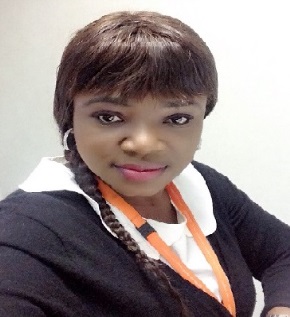 RAFIAT S              Sex:			FemaleNationality:		Nigerian  Visa Status:		Employment VisaE-Mail:		rafiat.380855@2freemail.com    APPLICATION FOR THE POST OF A SALES EXECUTIVECareer Objective:
An ambitious, highly motivated and energetic sales executive with excellent marketing and business development skills. Experience of managing sales and merchandising for established retail outlets, franchises and international brands.A results orientated professional with a proven ability to get results, generate revenue, improve service as well as reduce costs. Skills:Strengths:Friendly, helpful and hardworking.Eager to learn new things.Good listener with a strong personality.NIGERIA WORKING EXPERIENCE DANA MOTORS LTD                                        2008 – 2013Post held : Sales ExecutiveDealing with customer enquiries face to face, over the phone or via email.Contacting prospective customers and discussing their requirements.Achieving all revenue targets & objectives in line with the Area Business Plan.  Working closely with the marketing team to produce any sales collateral required for the target market.Reporting business trends and area performance to the National Sales Manager.Developing & maintaining successful business relationships with all prospects.  Identifying what customers wantPlanning and organizing the day to ensure all opportunities are maximizedDeveloping a full understanding of the business market-place.UAE EXPERIENCE DUBAIMASHREQBANK					   FEB 2017 TILL DATEPost Held: Office AdministratorUndertake administrative tasks.Bookkeeping and mentoring office assistants.Ability to work with little supervision.Ensuring other staff has adequate support to work efficiently.ABU DHABI COMMERCIAL BANK                         JAN  2016TO NOV 2016Post held:  Office AdministratorUndertake administrative tasks.Bookkeeping and mentoring office assistants.Ability to work with little supervision.Ensuring other staff has adequate support to work efficiently.ZABEEL LADIES CLUB                                             JUNE 2015 TO JAN 2016Post Held: Housekeeping SupervisorINDIAN HIGH SCHOOL  				   AUG 2014 TO JUNE 2015Post held:  Housekeeping SupervisorHolding meetings with Housekeeping staff to discuss their job functions.Listening to, understanding, and clarifying guest concerns. Inspecting the cleaning and servicing of guestrooms and public areas.Approaching guests in an attentive, friendly, courteous and service-oriented manner.Ensuring that rooms and bathrooms are cleaned on a daily basis. Inspecting guest rooms and guest areas.Supervising the disposal of trash and waste.Directing housekeeping staff to ensure a high standard of cleanliness in all public areas.Maintaining an inventory of guest room and housekeeping supplies.EDUCATIONAL QUALIFICATIONS:HND ACCOUNTANCY				1998 – 2001OND FINANCIAL STUDIES			1993 – 1996HIGH SCHOOL CERTIFICATE                         	1986 – 1992UAE ATTESTED CERTIFICATE ON REQUESTLanguage:		English both oral and writtenComputer Skills:	Microsoft Word, Excel and internet utilityHobbies:	Lover of adventure.Making new friends and meeting people.Reading, swimming and cooking Referee: Available on request.✔ Account management✔ Needs recognition✔ Territory management✔ Client relationships✔ Prospecting✔ Cold calling✔ Researching✔ Product presentation✔ Prospects identification✔ Events handling✔ Fast learner✔ Sales materials development✔ Reports preparation✔ Negotiation✔ Communication